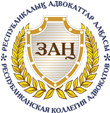 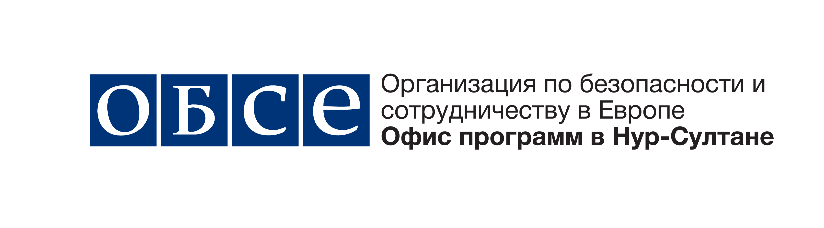 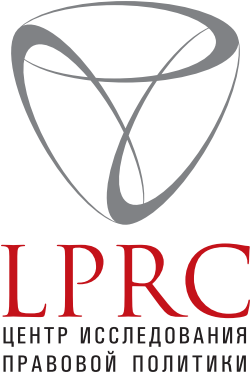 09.00 – 09.3009.30 – 10.00, , 10.00 – 10.30«» 10.30 – 11.3011.30 – 12.00 12.00 – 12.30«», ,   ,   , 12.30 – 13.30 13.30 – 14.3014.30 – 15.00 , , , 15.00 – 16.0016.00 – 16.3016.30 – 17.30